Accountant’s Office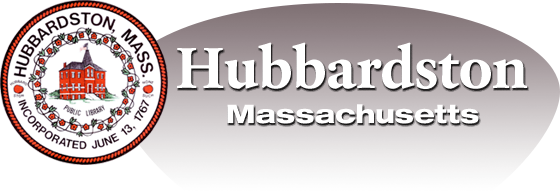 7 MAIN ST UNIT 11HUBBARDSTON, MA 01452TEL: (978) 928-1400 EXT 206_____________________________________________________________________________________Intra-Department Line Item TransfersDate Requested: ______________________________________________________________Department Requesting: ________________________________________________________Amount: _____________________________________________________________________TRANSFER FROM ACCOUNT:_________________________________________________TRANSFER TO ACCOUNT:_____________________________________________________Reason Funds are Available:___________________________________________________________________________________________________________________________________________________Reason Funds are Needed to  Transfer:____________________________________________________________________________________________________________________________________________________Department Head                                                                                                  DateTown Administrator                                                                                              DateTown Accountant                                                                                                  Date